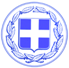                       Κως, 31 Μαΐου 2018ΔΕΛΤΙΟ ΤΥΠΟΥΓΙΩΡΓΟΣ ΚΥΡΙΤΣΗΣ: “Ο Δήμος Κω τίμησε το Νίκο Μυλωνά. Τίμησε τη συνέπεια, την εντιμότητα και την προσφορά του.”Ο Δήμαρχος Κω κ. Γιώργος Κυρίτσης στην έναρξη της συνεδρίασης του Δημοτικού Συμβουλίου, τίμησε τον πρώην Πρόεδρο του Δημοτικού Συμβουλίου κ. Νίκο Μυλωνά, που αποχωρεί από το δημοτικό συμβούλιο, για την προσφορά του στο Δήμο και την τοπική κοινωνία.Σε δήλωσή του, ο Δήμαρχος Κω, αναφέρει:“Η συνεργασία μας με το Νίκο Μυλωνά ήταν τιμή για μένα.Μέσα από αυτή τη συνεργασία, μάθαμε όλοι μας πολλά. Μάθαμε ότι η Κως μπορεί να προχωρήσει μπροστά μόνο με συνένωση όλων των δημιουργικών δυνάμεων και ανθρώπων του νησιού.Μάθαμε ότι η ανοχή και ο σεβασμός στη διαφορετική άποψη, αποτελεί στοιχείο της δημοκρατικής λειτουργίας ενός Δήμου.Μάθαμε ότι μπορούμε να συνεργαζόμαστε ακόμα και αν δεν συμφωνούμε σε όλα.Ο Νίκος Μυλωνάς είναι ο πιο ευαίσθητος πολίτης αυτού του νησιού, που έχω γνωρίσει.Έντιμος, δημοκράτης, συνεπής και με ηθική ακτινοβολία. Αποφάσισε μόνος του να κλείσει ένα δημιουργικό κύκλο αλλά είναι δεδομένο ότι θα παραμείνει ενεργός πολίτης.Και τις απόψεις του, είτε συμφωνεί είτε διαφωνεί κανείς μαζί του, πάντα τις παρακολουθεί και τις διαβάζει με προσοχή.Η συμβολή του στην αναβάθμιση της λειτουργίας του Δημοτικού Συμβουλίου έχει τη δική του σφραγίδα και υπογραφή. Όπως και ο νέος κανονισμός λειτουργίας του Δημοτικού Συμβουλίου που είναι ο πιο δημοκρατικός που υπήρξε ποτέ, κατοχυρώνοντας και ενισχύοντας το ρόλο και τα δικαιώματα της μειοψηφίας.Ο Δήμος Κω έκανε χθες το αυτονόητο: τίμησε το Νίκο Μυλωνά, τίμησε τη συνέπεια, την εντιμότητα και την προσφορά του.”Γραφείο Τύπου Δήμου Κω